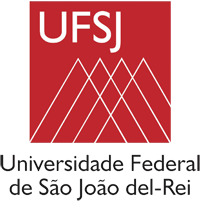 PLANO DE ESTUDOSProrrogação de Prazo Máximo de Integralização Unidades Curriculares a serem cursadasSão João del-Rei, ___ de ____________ de 202____________________________________________Assinatura do DiscenteDiscente: Discente: Matrícula:Curso: HISTÓRIACurrículo: Turno/Grau:(      ) BACHARELADO                (      ) LICENCIATURA(      ) BACHARELADO                (      ) LICENCIATURA(      ) BACHARELADO                (      ) LICENCIATURANome Carga horária (ha)Semestre/AnoCarga horária total a ser cursada: Justificativa para a solicitação de prorrogação e informações sobre o Plano de Estudos proposto